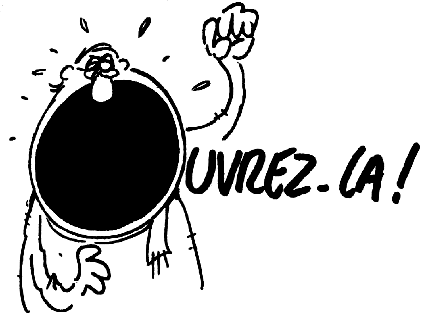 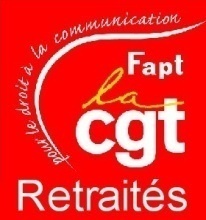 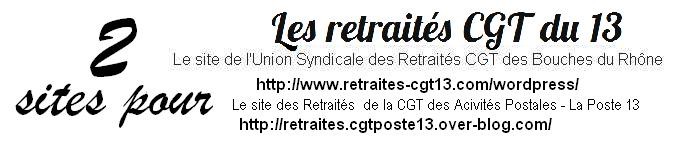          Page 2Fabrégoules 2013.    RAPPEL aux ETOURDIS et  aux RETARDATAIRES REGLEZ VOS VIGNETTES !  RESERVEZ VOTRE REPAS !Bravos à vous tous !  A ce jour …..Vignettes réglées au Syndicat …..% de l’objectif atteintPoursuivons l’effort  jusqu’en septembre, proposons la vignette à nos amis, voisins, parents et ainsi nous participerons à la réussite de la    Fête des Retraités CGT des Bouches du Rhône.  - - 25 et 26 septembre 2013 - - Ca va scandaleusement bien.By USR/CGT13-11 juillet 2013Au moment où le gouvernement réfléchit à comment annoncer les « efforts » supplémentaires auxquels il faudrait s’astreindre pour grappiller quelques euros sur les prochaines années et sauver le système des retraites, Challenges publie son classement des Français les plus riches.Avec 330 milliards d’euros, la fortune des 500 Français les plus riches a augmenté de 25% en un an, alors que le reste du pays entrait en récession et n’a jamais été aussi élevé depuis 1996, année où Challenges a lancé le classement des « 500″.     Le nombre de milliardaire français a augmenté, de 45 l’an passé à 55 cette année.     En 10 ans, la fortune de ces 500 nantis a été multipliée par 4.     Mention spéciale à Xavier Niel le patron d’Illiad (Free) qui a vu la valeur de son patrimoine multipliée par 70 en une petite décennie pour rentrer dans le top 10. Justement les dix premiers du classement ont vu leur fortune croître de 30 milliards en douze mois, pour atteindre à 135 milliards, soit 40% du total.Heu !!!  Quelques «Trous » soi-disant sans fond, pour comparer:Il y a  de quoi les combler ces fameux trous non?Il suffit, Messieurs les Experts de la Télé,  de regardez un peu vers En Haut !!!	Sur    quel    terrain    poussent    les    Bourdouleix ?Juillet 2010 : le président de la République UMP Nicolas Sarkozy explique la délinquance par l’immigration incontrôlée et annonce l’expulsion massive des Roms.Septembre 2010 : le ministre de l’Intérieur UMP Brice Hortefeux dénonce ces nomades qui roulent dans de grosses voitures de luxe.Juin 2013 : l’ancien ministre UMP Christian Estrosi promet aux Gens du voyage de les « mater ».Juillet 2013 : le député-maire de Cholet UDI Gilles Bourdouleix regrette qu’Hitler n’ait pas tué assez de Gens du voyage.Mai 2013 :…  et je n’oublierai pas les propos de la sénatrice socialiste,  celle qui voulait envoyer les militaires pour pacifier les quartiers, Samia Ghali, qui déclare, sans en apporter   la moindre preuve,  "Quand les Roms se mettent quelque part, c'est avéré après on a une recrudescence des cambriolages" ou " Les Roms viennent vider les poubelles et les jeter par terre".Jean-Marie Le Pen lui-même n’avait pas osé... Et sa fille n’a même pas à en rajouter, pour préparer les moissons de 2014 et de 2017.Ainsi le racisme ordinaire contamine-t-il sans cesse davantage jusqu’aux élus « décomplexés » de la République.Jusqu’à quand ? Et que sera la prochaine avancée de l’instrumentalisation méthodique de la haine ? Un appel aux citoyens pour qu’ils passent eux-mêmes le célèbre « Kärcher » dans les banlieues ?La crise sociale s’aggrave. Les discriminations, les contrôles au faciès, la stigmatisation demeurent. La vie dans les quartiers pauvres est  de pire en pire. Si l’on ne se décide pas à répondre enfin à cette urgence, les prétendues « dérives », en fait parfaitement assumées, nous rapprocheront toujours plus de l’inhumain.Page 3« La Reprise est là »La reprise … de vos droits et acquis, de votre Pouvoir d’achat, de la baisse des pensions…la reprise de l’austérité quoi ! Alors que tant de Français souffrent au quotidien, que beaucoup ne partent pas en vacances, notre « Moi Président » a ignoré  les priorités de l'emploi, du logement, des salaires et pensions, du pouvoir d’achat dans son discours du 14 juillet ! … Pire, sur les retraites, il maintient le cap d'un allongement de la durée de cotisation, balayant d'un revers de main les objections syndicales comme celles qui viennent de son propre parti. Nous voilà avertis !Réforme des retraitesLe président a confirmé qu’elle ne passera pas  par «un report de l’âge légal »  qui serait «injuste pour les actifs ayant commencé à travailler très jeunes» mais par « l’allongement de la durée de cotisation», Sauf que, il faudra à notre jeune « actif » avoir trouvé  le boulot avant ses 18 ans s’il veut avoir sa retraite complète à 60 ans et lorsque l’on connait le taux de chômage chez les jeunes, on peut s‘interroger ! «Allez-vous faire payer davantage les retraités?», interroge encore la journaliste «Tout le monde fera un effort, selon les ressources dont chacun peut disposer». A la solde des banques !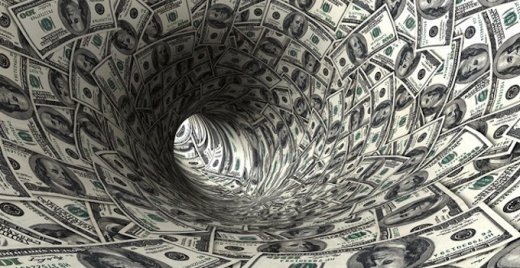 Pour améliorer leurs ratios financiers, les banques ont obtenus  du Gouvernement,  un transfert de 25 milliards d’euros de liquidités en provenance du livret A, du LDD et du LEP.Ce qui est incroyable, c’est qu’aucun des « Experts-qui-nous-gonflent-tous-les-jours-à-la-télé » n’ait fait le parallèle avec le dérisoire plan d’investissement du gouvernement. En effet, alors qu’il accorde 25 milliards aux banques, en une seule fois, il n’a accordé que 12 milliards sur 10 ans, soit 1,2 milliard par an (0,06% du PIB, 0,3% des investissements annuels), 20 fois moins pour les investissements que pour les banques ! Mais ce qui est aussi incroyable, c’est l’immensité des sommes qui ont déjà été  versées dans le « tonneau des Danaïdes » des banques depuis le début de la crise le sauvetage de Dexia nous a déjà coûté 6,6 milliards d’euros. Les banques privées ont récupéré la bagatelle de 120 milliards de dépôts grâce à la fin du monopole des caisses d’épargne et de la Poste sur le livret A. Il ne faut pas oublier les sommes du MES, dont une partie est allée au sauvetage des banques espagnoles et surtout, les 1000 milliards prêtées par la BCE aux banques (soit 200 milliards au nom de la France) !Tout ceci pose un double problème. Tout d’abord, il est révoltant de voir les sommes considérables prêtées aux banques pour les sauver d’elles-mêmes alors que le reste de la société est soumis à une austérité sévère. Chaque jour voit son lot d’annonces de réductions de dépenses ou d’aides ou de hausses d’impôt. Les banques, elles, continuent à se goinfrer. Ensuite, il est scandaleux que si peu soit fait pour réformer la finance, qui continue à en profiter pour distribuer des revenus indécents à ses dirigeants et ses traders. Pourtant, ce ne sont pas les propositions de réformes qui manquent.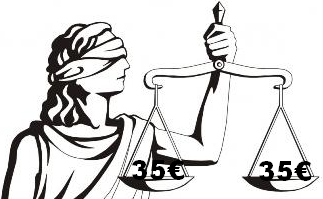 A SURVEILLER : La taxe de 35 euros facturée aux particuliers pour saisir la justice sera supprimée à compter de 2014.Cette taxe  était pénalisante pour de nombreuses personnes désireuses d'avoir accès notamment au juge des affaires familiales ou au conseil des prud'hommes et les salariés doivent pouvoir recourir à la justice dans des conditions qui ne les fragilisent pas. Rappel : le seuil de ressources offrant l'accès à l'aide juridictionnelle (929€  par mois pour l'aide juridictionnelle totale)  inférieur au seuil de pauvreté (964 euros)Page  4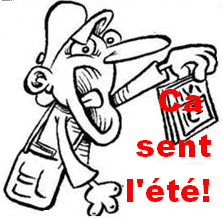 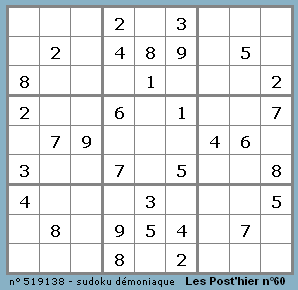 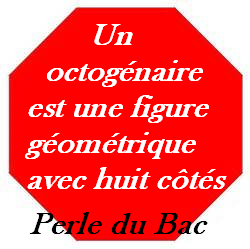 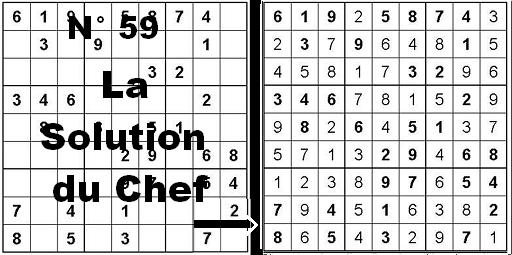 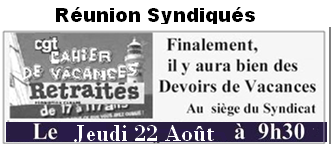 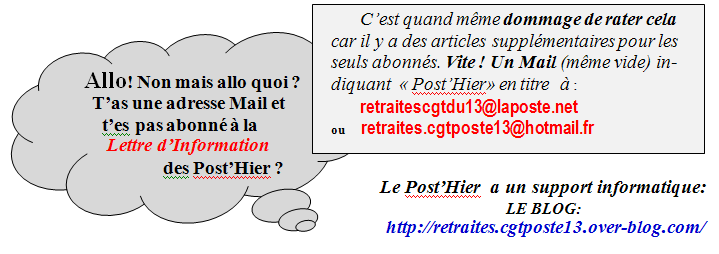 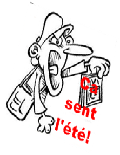 Retour : Section syndicale des retraités C.G.T  A.P Poste 1355 Avenue de La Rose   La Brunette Bt  extérieur D 13013 MARSEILLENOM……..… Prénom……………..Je règle ………X   vignettes  à 2 €Je commande  ……X   repas à 12 €*Avec mes talons dûment remplis, je joints un chèque de ………X €urosA l’ordre  de  USR CGT 13*Rappel : Daube  du Chef au menu unique  mais sublime du 26 septembre !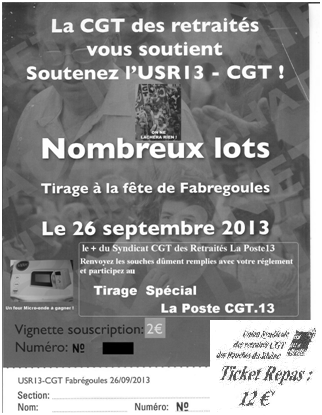     Le déficit des retraites devrait atteindre 20 milliards d’euros en 2020    Les investissements d’avenir sensés ramener la croissance : 12 milliards    Déficit prévisionnel du budget de l’État pour l’année  2013 : 61 milliards    Et celui de la Sécurité Sociale : 13,3 milliards d’euros.